FORMULARZ ZGŁOSZENIA WYSTAWCY  19. MIŃSKIE TARGI PRACY I PRZEDSIĘBIORCZOŚCIOrganizator: Powiatowy Urząd Pracy w Mińsku Mazowieckim 5 kwietnia 2024 r. w godz. 10.00 - 13.00, Sala bankietowa ESTA w Mińsku Mazowieckim, ul. Przemysłowa 8Nazwa Wystawcy:Adres siedziby:Rodzaj prowadzonej działalności(czym się zajmuje Wystawca)Imię i nazwisko osoby do kontaktutelefon/e-mail:Rezerwuję miejsce wystawiennicze (odpowiednie zaznaczyć X):wewnątrz budynku w boksach ok. 2 x 2 m - wydzielonych tekstylnymi ściankami  działowymi, zapewniony stolik i 2 krzesła 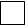  wewnątrz budynku w boksach wydzielonych tekstylnymi ściankami  działowymi , zapewniony stolik
i 2 krzesła         Inne wymiary (jakie?) …………………………………………………………………………………………………………………..…….         Dodatkowe wyposażenie (jakie?)………………………………………………………………………………………………………..Istnieje możliwość zorganizowania stanowiska na placu z własnym namiotem o wymiarach:  3 x 3 m                            4 x 4  m                                 5 x 5 m        Inne wymiary: …………………………………………………………………………………………………………………………………………………Informacje dodatkowe/ wymagania dot. ilości stolików i krzeseł/uwagi: UWAGA! Organizator zapewnia dostęp do prądu tylko w wyjątkowych sytuacjach.Potwierdzam udział w  19. Mińskich Targach Pracy i Przedsiębiorczości.  Zobowiązuję się do przybycia na stoisko najpóźniej o godz. 9.30 (tj. minimum na 30 minut przed oficjalnym rozpoczęciem) oraz pozostania na stanowisku targowym w godz. 10.00 - 13.00.Potwierdzam udział w  19. Mińskich Targach Pracy i Przedsiębiorczości.  Zobowiązuję się do przybycia na stoisko najpóźniej o godz. 9.30 (tj. minimum na 30 minut przed oficjalnym rozpoczęciem) oraz pozostania na stanowisku targowym w godz. 10.00 - 13.00.Pieczątka  WystawcyData i podpis osoby upoważnionej do reprezentowania WystawcyFormularz zgłoszenia udziału w Targach prosimy przesyłać na e-mail: posrednictwopracy@minskmazowiecki.praca.gov.pl Formularz zgłoszenia udziału w Targach prosimy przesyłać na e-mail: posrednictwopracy@minskmazowiecki.praca.gov.pl 